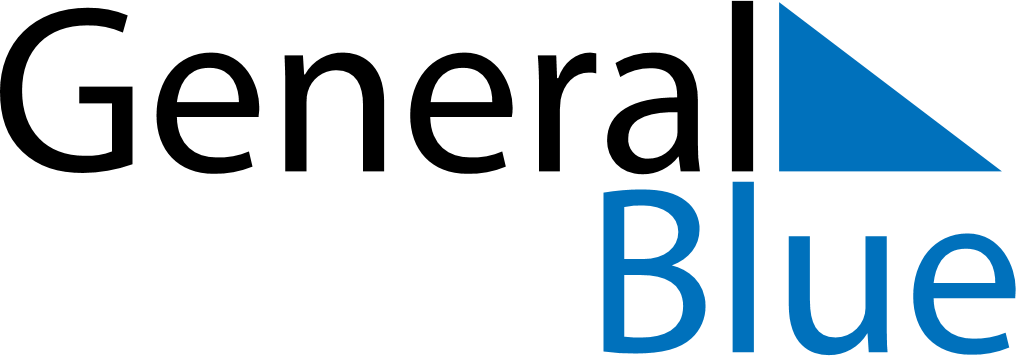 February 1906February 1906February 1906February 1906February 1906SundayMondayTuesdayWednesdayThursdayFridaySaturday12345678910111213141516171819202122232425262728